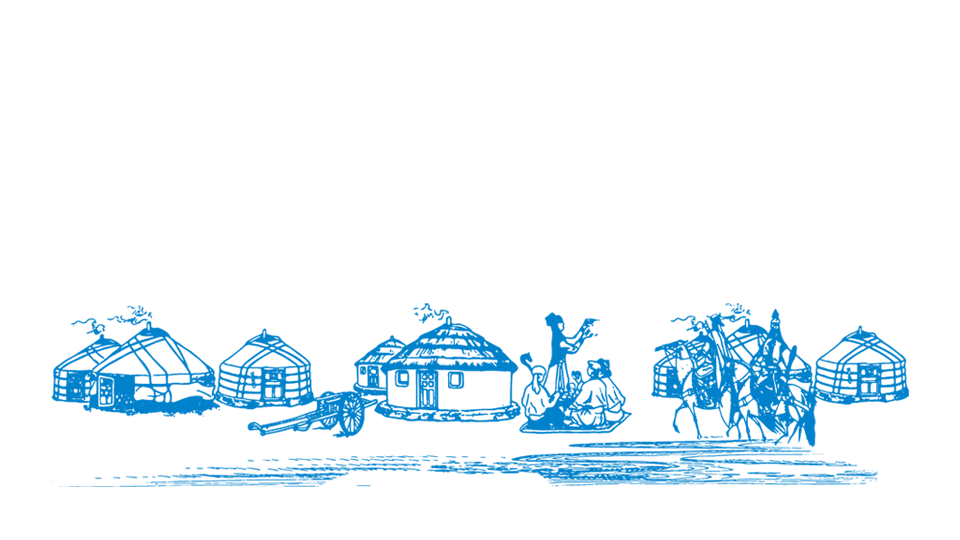 巴州赴内地高校招募“西部计划”志愿者简章按照自治区党委实施乡村振兴战略关于“实施高校毕业生培养锻炼成长计划”的有关要求，大力实施人才强州战略，推进人才引进常态化，全面落实大学生志愿服务西部计划，面向内地普通高等学校公开招募志愿服务于巴州教育、医疗、农林等各类人才。现将有关事项公告如下：一、巴州简介巴音郭楞蒙古自治州地处新疆东南部，“巴音郭楞”系蒙语，意为“富饶的流域”。全州辖库尔勒市、和静县、焉耆县、和硕县、博湖县、尉犁县、轮台县、若羌县、且末县交通便利、出行快捷，区位独特，交通便利。巴州是进入南疆的门户和新疆第二条出疆大通道，也是联系全国、贯通中亚的交通枢纽和能源运输大通道。已形成铁路、公路、航空、管道兼备的综合性立体运输网络，铁路横贯全州，与北京、上海、乌鲁木齐、西安、石家庄、成都等地通航。目前已成为南疆集航空、铁路、公路相交织的客、货运集散地，具有东进西出、南联北拓的地域优势。巴州环境优美，拥有19项“全国之最”和53种基本类型的旅游资源，分别占全国、全疆的71.6%和85.7%。地形地貌神奇多样，大漠戈壁、森林草原、冰川雪峰、河流湖泊等多种景观交相辉映，豪放雄浑，呈现出原生态、多样性和不可替代的独特魅力，尤其是民族风情多姿多彩，是著名黄金旅游线路“丝绸之路”的重点区段。被世界考古学家和历史学家誉为“沙漠中的东方庞贝城”的楼兰、充满神秘色彩的罗布泊和雅丹龙城，是巴州探险旅游的“三绝”。中国最大的内陆淡水湖——博斯腾湖、最大的亚高山高寒草甸草原——巴音布鲁克草原，世界内陆最大的野生动物保护区——阿尔金山自然保护区等，都是极具代表性的国家级旅游资源。近几年来，巴州致力于打造“大美巴州、魅力城市”，投入大量资金美化、绿化城市建设。大型商场、超市，高档酒店、小区云集，为大家的娱乐、休闲、购物带来了极大的便利。二、招募对象及政策待遇（一）招募对象全国各省全日制普通本科院校应届本科毕业生及硕士研究生。（二）待遇保障    按照公开招募、自愿报名、组织选拔、集中派遣的方式，招募普通高等学校本科及以上学历应届毕业生，到巴州从事教育、医疗、农业等志愿服务工作。服务期为1—3年，被招募志愿者一经正式录用，签订《招募协议》与《服务协议》。服务期间，志愿者享受每月1000元的生活补贴，同时根据所在地享受艰苦边远地区津贴（从2019年1月起，每月津贴标准分别为：二类区320元，三类地区545元，四类地区1000元，五类地区1870元）、交通补贴和人身意外伤害、住院治疗保险以及受援单位发放的不少于800元的地方性生活补贴，并计算工龄。社会、医疗保险等其他待遇按有关文件规定执行。服务期为1年的，服务期间原则上不得参加研究生考试；在不影响服务工作的条件下，可参加自治区及地州市、县组织的公务员考试。服务期为2-3年期的，服务期满一年后在不影响服务工作的条件下，可报考研究生、公务员。服务期间，可在当地参加执业资格考试。服务期满两年后，参加研究生考试可加10分。三、报名条件1.具有中华人民共和国国籍。2.政治思想素质好，热爱祖国，拥护中国共产党的领导，自觉维护民族团结，品行端正，志愿从事教育、医疗、农业等服务工作。3.具有良好的身体素质和心理素质，适应岗位工作的需要。4.招募岗位专业学历要求：（1）专业要求：以岗位需求专业为依据，特殊情况由招聘小组集体商定。（2）学历要求：本科及以上学历。5.招募岗位普通话水平要求：报名从事教育岗位的人员原则上普通话水平须达到二级乙等及以上。6.对尚未取得毕业证的2019年应届毕业生，需由校方出具可于2019年7月前正常毕业的书面证明材料，材料中要注明学历层次、所学专业及培养方式，教师资格证、普通话证可暂不作要求，但须在正式上岗后一年内取得相应层次证书，未能按时取得的，解除服务协议 。  四、招募形式实行赴内地高校进行专场招募和网上报名招募的方式。 现场报名。毕业生报名时需填写《巴州招募“西部计划”志愿者报名表》、并携带身份证、教育部学历证书电子注册备案表、语言等级证书、教师资格证等。报名时需提供身份证、毕业证及相关证书复印件（应届毕业生须由毕业高校开具毕业证明）和近期一寸免冠照片2张。各招募单位负责人及联系人如下巴州卫生学校：负责人：陆翠华副校长  18139298939联系人：欧芸   0996-2209163、18699659377；熊永红  0996-2201955、18199215179电子邮箱：1278033121@qq.com2.网络报名。报名学生可登录西部计划网站（xibu.youth.cn）填写服务志愿，下载、打印《报名登记表》，交至本校项目办审核并填写审核意见。经招募省项目办选拔后，由高校项目办与报名学生签定《招募协议》，招募省项目办按照全国项目办制定的体检标准，组织入选的报名学生参加体检，体检合格后入选成为志愿者，报全国项目办公布。全国项目办将委托各省项目办向志愿者发放《确认通知书》。一个青年圆梦的舞台已经拉开了帷幕，一个你展翅高飞、施展才华的平台正在向你挥手!一双双充满求知的眼睛，等你挥洒汗水，引领学生展现青春风采;一个个含苞待放的花骨朵儿，约你一同绽放，点燃激情施展才华。我来自陕西，我来自甘肃，我来自四川，我来自河北，我来自山东，我来自北京 ,让我们在独具特色的天鹅之乡、香梨之城库尔勒相聚，为我们的未来创造辉煌!如有意愿加入我们，可通过投简历至邮箱、电话联系、来访等渠道应聘，大美巴州热切期盼您的到来!